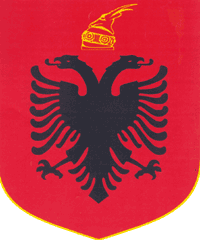 REPUBLIKA E SHQIPËRISËKOMISIONI QENDROR I ZGJEDHJEVEV E N D I MPËR REGJISTRIMIN E KOMITETIT NISMËTAR QË DO TË ORGANIZOJË PUNËN PËR PARAQITJEN E Z. VASIL BEDINAJ SI KANDIDAT I PROPOZUAR NGA ZGJEDHËSIT NË ZONËN ZGJEDHORE VLORË, NË ZGJEDHJET PËR ORGANET E QEVERISJES VENDORE TË DATËS 21.06.2015Komisioni Qendror i Zgjedhjeve në mbledhjen e datës 04.04.2015, me pjesëmarrjen e:Lefterije	LUZI-				KryetareDenar		BIBA-				ZëvendëskryetarEdlira		JORGAQI-                          	AnëtareGëzim		VELESHNJA-			AnëtarHysen		OSMANAJ-			AnëtarKlement         ZGURI-			AnëtarVera		SHTJEFNI-			AnëtareShqyrtoi çështjen me:OBJEKT:	Regjistrimi i Komitetit Nismëtar për organizmin e punës për  paraqitjen e z.Vasil Bedinaj si kandidat i propozuar nga zgjedhësit në Zonën Zgjedhore Vlorë, në zgjedhjet për organet e qeverisjes vendore të datës 21.06.2015.  BAZË LIGJORE:	Neni 70, pikat 1 dhe 3, të ligjit nr 10019, datë 29.12.2008 “Kodi Zgjedhor i Republikës së Shqipërisë”, i ndryshuar.Komisioni Qendror i Zgjedhjeve pasi shqyrtoi dokumentacionin e paraqitur si dhe dëgjoi diskutimet e përfaqësuesve të partive politike.V Ë R E N:Presidenti i Republikës, në mbështetje të nenit 92, shkronja “gj”, dhe nenin 93 të Kushtetutës së Republikës së Shqipërisë, si dhe të nenit 9, paragrafi 1, të ligjit nr. 10019 , datë 29.12.2008 “Kodi Zgjedhor i Republikës së Shqipërisë” i ndryshuar, me Dekretin nr.7841, datë 03.12.2012 ka caktuar datën 21.06.2015, për zhvillimin e Zgjedhjeve për organet e qeverisjes vendore.Bazuar në përcaktimet e nenit 70, të Kodit Zgjedhor, z.Vasil Bedinaj, z.Gentian Hajrullaj, z.Andi Resulaj, z. Alfred Toro, z.Saimir Koçiraj, z.Klodian Gjikondaj, z.Dionis Sota, z.Adnand Aliaj, z. Marenglen Rushiti, z.Sulejman Shehi i janë drejtuar KQZ-së me kërkesë për rregjistrimin e Komitetit Nismëtar të formuar prej tyre. Kërkesa e paraqitur prej tyre është administruar me nr.2253 prot., datë 25.03.2015.Kërkuesit shprehen se janë zgjedhës të Zonës Zgjedhore Bashkia Vlorë, dhe me vullnet të lirë kanë vendosur krijimin e Komitetit Nismëtar për organizimin e punës për mbledhjen e firmave mbështetëse për kandidatin Vasil Bedinaj. Kërkuesit e kanë paraqitur kërkesën e tyre duke, depozituar emrat dhe nënshkrimet e tyre në të, si dhe i kanë bashkëlidhur kërkesës Certifikatë personale. Nga verifikimi i emrave të kërkuesve në ekstraktin e përbërësve zgjedhorë, rezulton se, të nëntë figurojnë si zgjedhës, të Bashkisë Vlorë.Në këto kushte, kërkesa e paraqitur prej këtyre zgjedhësve, respekton kriterin e afatit e përcaktuar në  nenin 70 të Kodit Zgjedhor të ndryshuar, gjithashtu respekton edhe pikën 3 të nenit 70 që parashikon së grupi nismëtar krijohet nga jo më pak se 9 zgjedhes nga zona zgjedhore që do paraqesin kandidatin. Komisioni Qendror i Zgjedhjeve, pas verifikimeve përkatëse dhe konstatimit se, kërkesa dhe dokumentacioni i paraqitur janë në përputhje me kriterin e përcaktuar në pikën 3 të nenit 70të ligjit Nr.10019, datë 29.12.2008 “Kodi Zgjedhor i Republikës së Shqipërisë”, i ndryshuar.V E N D O S I:Të regjistrojë Komitetin Nismëtar, i cili do të organizojë punën për paraqitjen e                    zotit Vasil Bedinaj, si kandidat i propozuar nga zgjedhësit në Zonën Zgjedhore Bashkia VlorëKy vendim hyn ne fuqi menjëherë.Kundër këtij vendimi mund të bëhet ankim në Kolegjin Zgjedhor pranë Gjykatës së Apelit Tiranë, brenda 5 ditëve nga shpallja e tij.Lefterije	LUZI-		                    KryetareDenar           BIBA-                               ZëvendëskryetarEdlira           JORGAQI-                         AnëtareGëzim         VELESHNJA-                      AnëtarHysen		OSMANAJ-                       AnëtarKlement         ZGURI-		         AnëtarVera		SHTJEFNI-		         Anëtare